Prvaki znanja – skupaj spreminjamo svetAli veste, koliko časa lahko severni medved preživi brez hrane? Vas zanima kje na svetu posnamejo največ filmov? Ali pa kateri je najbolj vroč planet v našem osončju?Če ste radovedni in gledate na svet okoli vas z odprtimi očmi, nove informacije pa radi iščete v družbi svojih prijateljev, potem so Prvaki znanja kot nalašč za vas! KAJ: Poleg širjenja splošne razgledanosti je namen tekmovanja predvsem sodelovanje in druženje med učenci.  KDO: Največ dve ekipi, sestavljeni iz 4 učencev od 6. do 9. razreda (če se prijavi več učencev, izvedemo šolsko tekmovanje (15. oktobra 2015)KAKO: Ekipi se najprej udeležita območnega tekmovanja (18. november 2015). Vsi člani ekipe rešujejo en skupen test z vprašanji z različnih področij. Najboljše ekipe se uvrstijo na državno tekmovanje (10. februar 2016). Zmagovalec prejme pokal in naziv Prvaki znanja.  LITERATURA: Velika ilustrirana otroška enciklopedija – Mladinska knjiga 2012.PRIPRAVE: Po dogovoru z učiteljico Mojco Oblak.PRIJAVE: Do ponedeljka, 28. septembra 2015.  Več si lahko preberete tudi na spletni strani: http://prvakiznanja.si/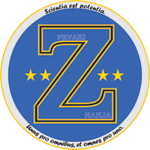 